Sebelum penggunaan Roda Huruf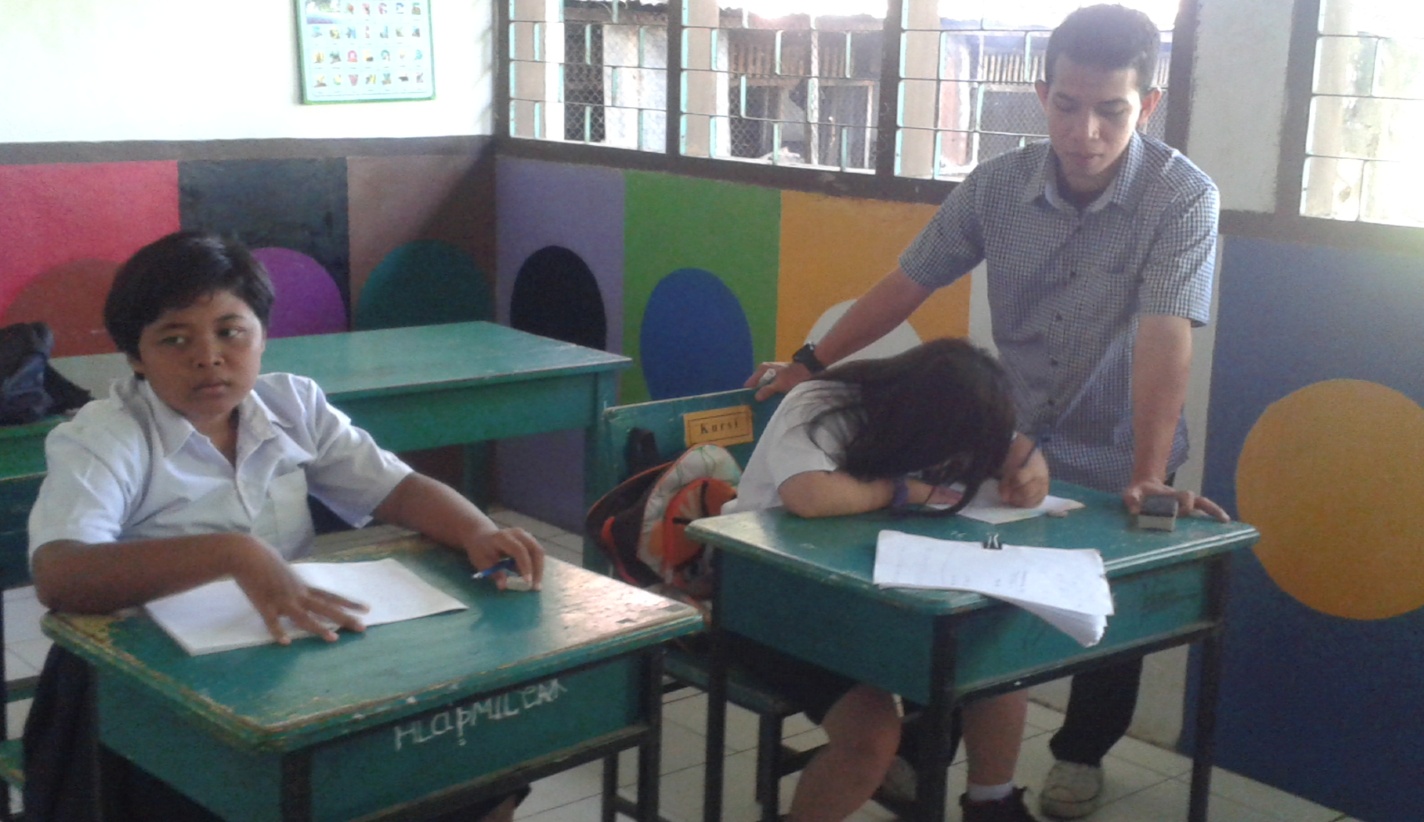 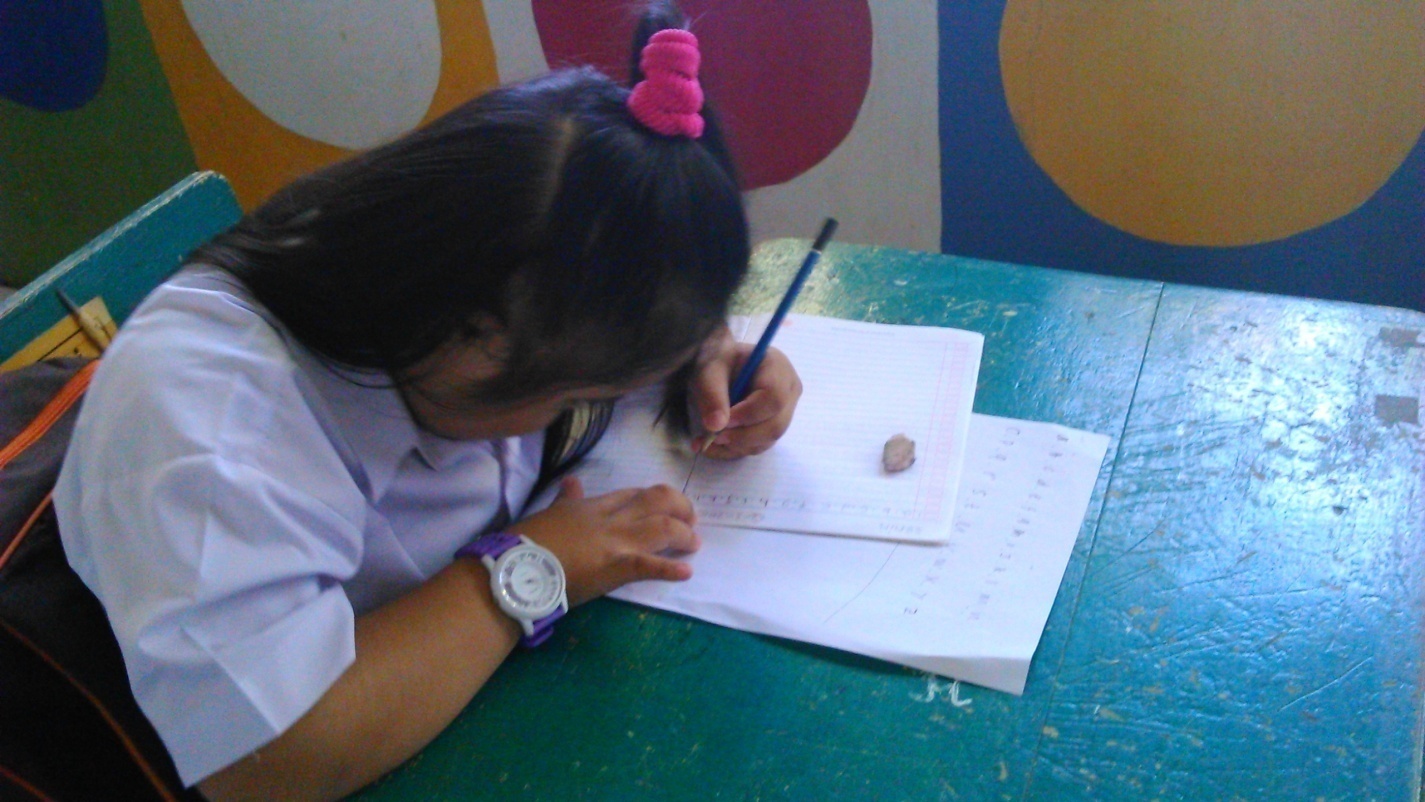 Penggunaan Roda Huruf (intervensi)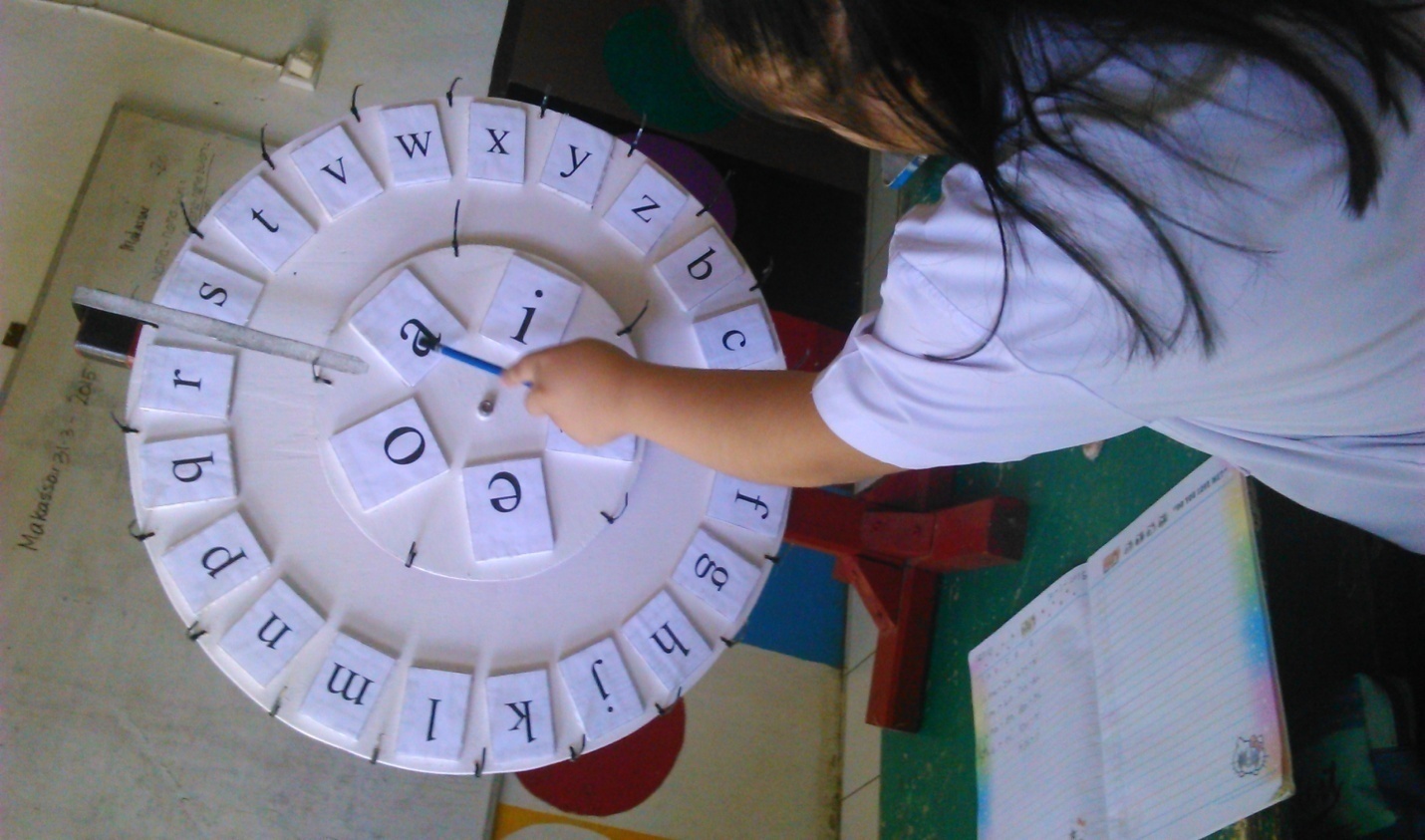 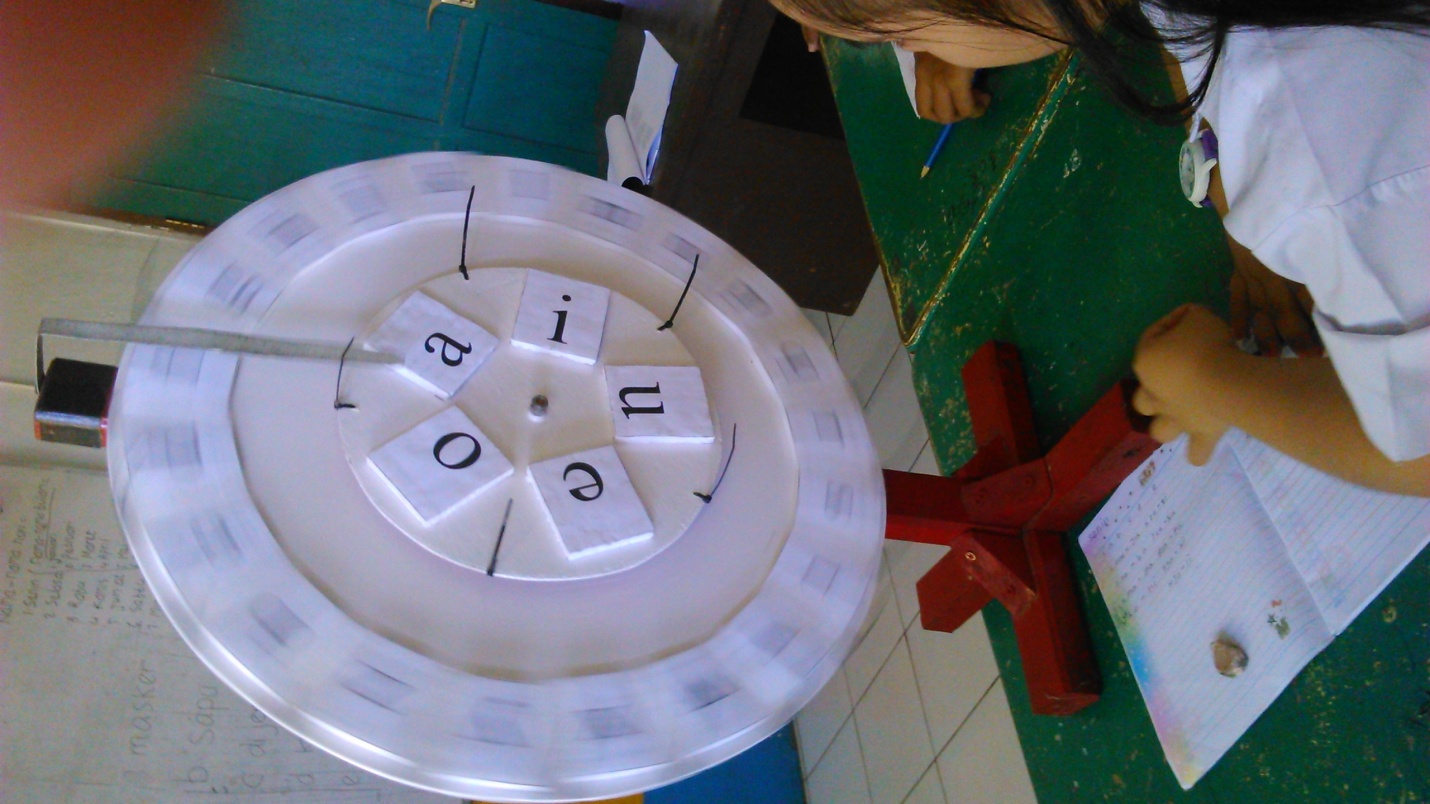 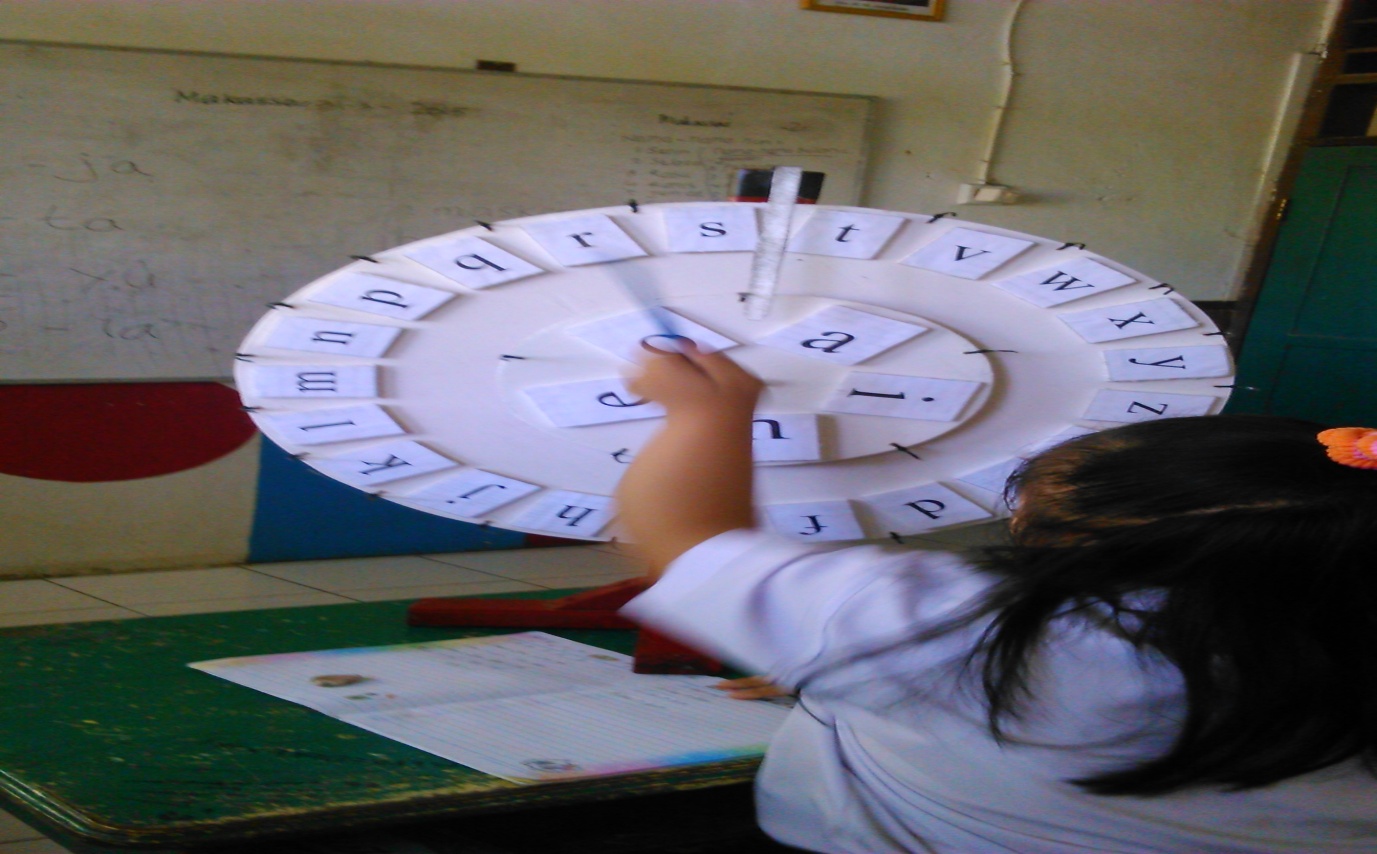 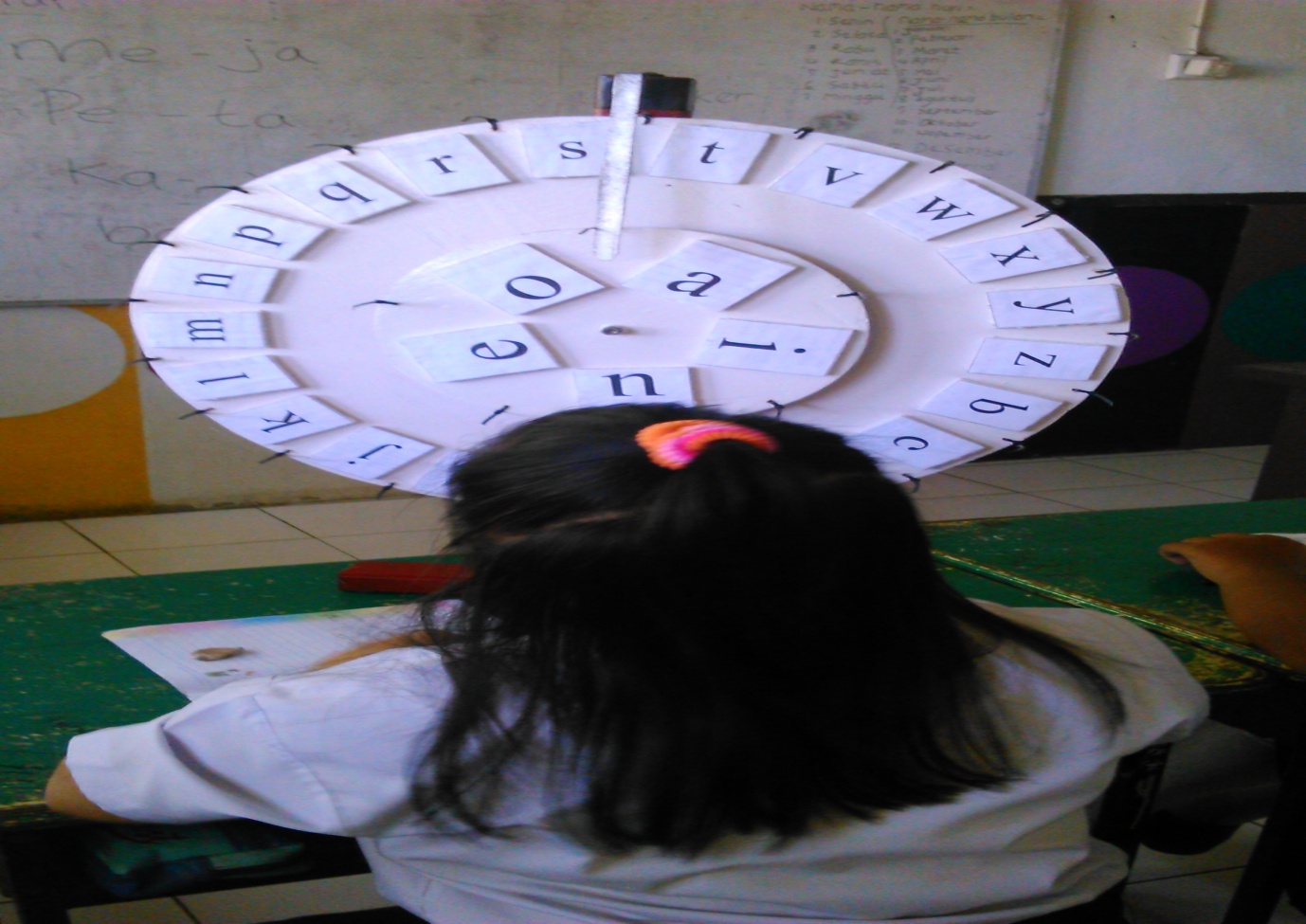 Setelah penggunaan Roda Huruf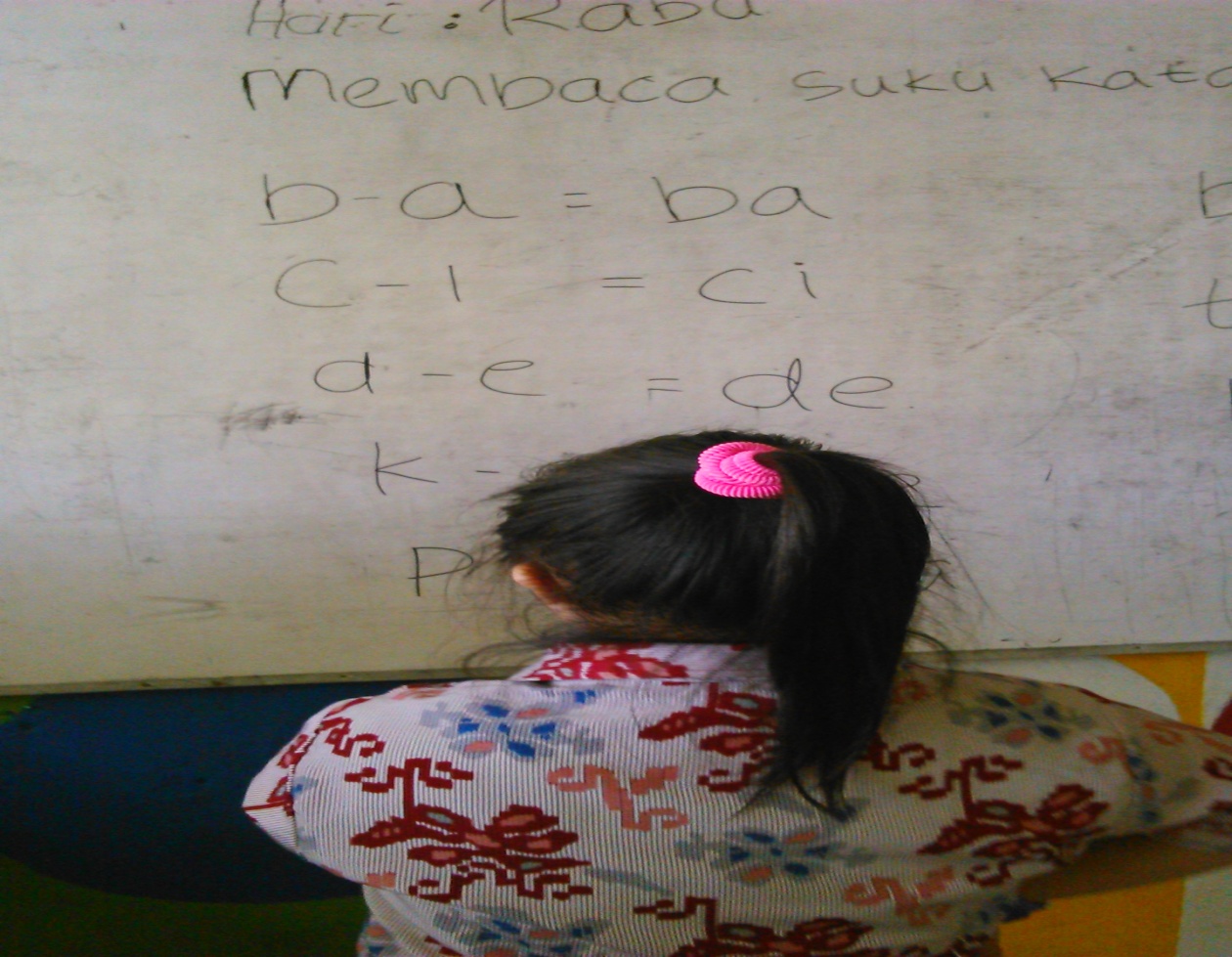 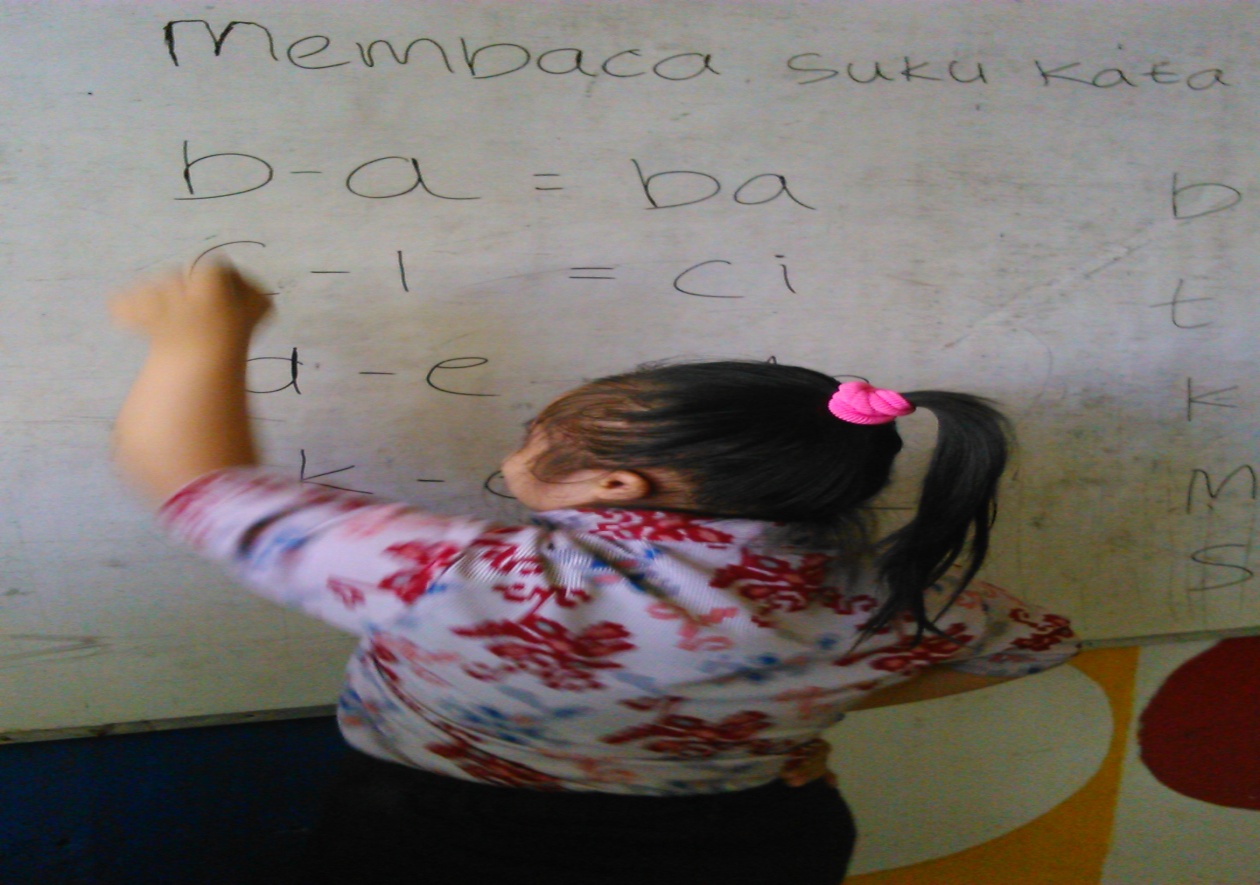 